Информацияо мероприятиях по повышению правовой культуры подрастающего поколения. МКОУ «Боранчинская СОШ им.К.Б.Оразбаева»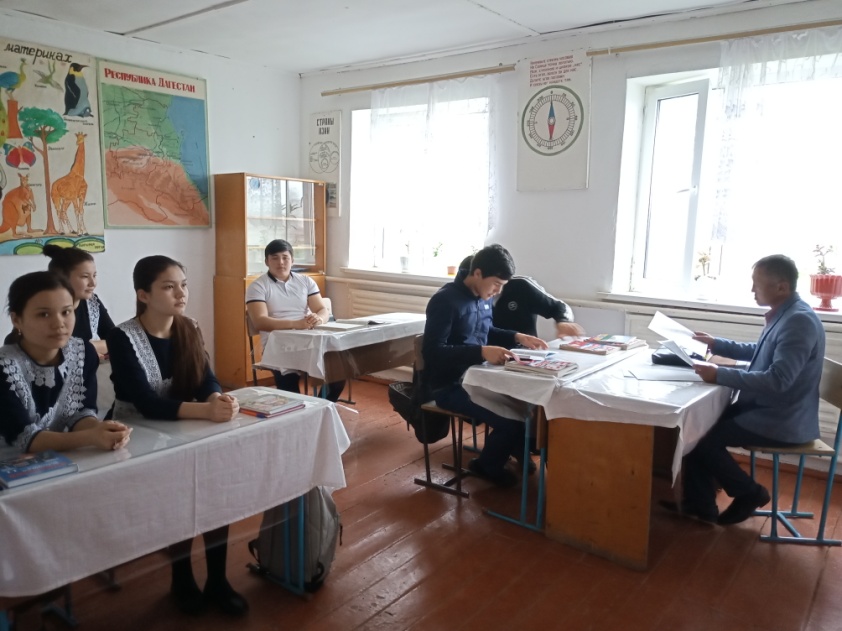 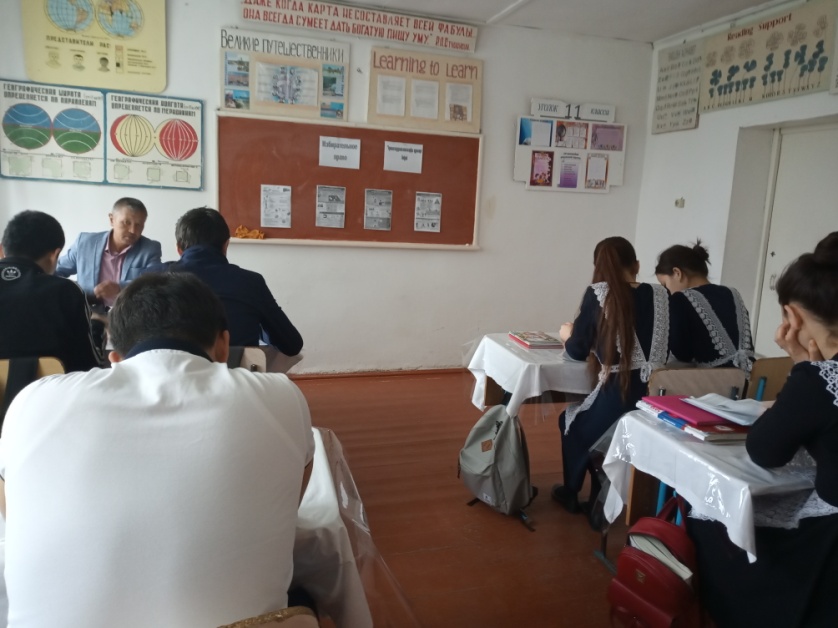 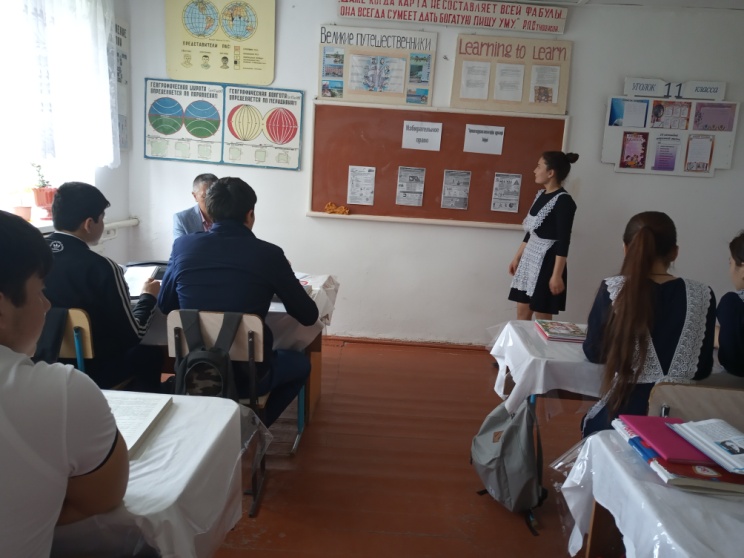 №Мероприятия Дата проведенияКоличество участниковРезультаты 1.Беседа с учащимися 11 класса на тему: «Ты молодой избиратель!»10.04.2019г6Цель беседы: разъяснение основных особенностей политической деятельности граждан правового демократического государства. Учитель истории и обществознания Аджигайтаров К.Д. ознакомил с основными правами и обязанностями избирателей, совместно изучили особенности подготовки процесса выборов  в нашей стране . С докладом  «О повышении значимости выборов в глазах будущих избирателей» выступила ученица 11 класса Махмузова Элина.В процессе беседы у учащихся сформировалась активная жизненная позиция и готовность участвовать в общественной политической жизни страны.2.Олимпиада среди старшеклассников школы  по избирательному праву09.04.2019г5С целью определения уровня знаний по избирательному праву, в образовательном учреждении была проведена олимпиада среди учащихся 10-11 классов. Всего участников 5. Победителем и правильно ответившим на наибольшее количество вопросов стал Махмузов Эмир ученик 10 класса. 